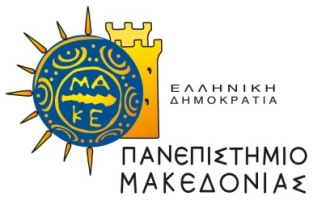 Γραμματεία Π.Μ.Σ. στη Διοίκηση Υπηρεσιών ΥγείαςΤμήμα Οργάνωσης και Διοίκησης Επιχειρήσεων Εγνατία 156, 54636, Θεσσαλονίκη  Tηλ.: 2310 891521, fax: 2310 891404 e-mail: mhm@uom.edu.gr ΑΙΤΗΣΗ  ΕΙΣΑΓΩΓΗΣ ΣΤΟ  ΠΡΟΓΡΑΜΜΑ  ΜΕΤΑΠΤΥΧΙΑΚΩΝ  ΣΠΟΥΔΩΝ ΣΤΗ ΔΙΟΙΚΗΣΗ ΥΠΗΡΕΣΙΩΝ ΥΓΕΙΑΣΑΙΤΗΣΗ ΓΙΑ:Νέους Πτυχιούχους  Στελέχη Επιχειρήσεων ή Οργανισμών ΠΡΟΣΩΠΙΚΕΣ ΠΛΗΡΟΦΟΡΙΕΣ________________________________________________________________________Επώνυμο                                                                                  'Όνομα__________________________________________________________________________________________Πατρώνυμο                                                                               ΜητρώνυμοΣτοιχεία Ταυτότητας:__________________________________________________________________________________________________________________Αριθμός                                                                    Ημερομηνία 'Έκδοσης                                                    Εκδούσα Αρχή__________________________________________________________________________________________________________________Ημερομηνία Γέννησης                                               Τόπος Γέννησης                                                             Το Γένος Μητρός__________________________________________________________________________________________________________________Δημότης                                                                      Του Νομού__________________________________________________________________________________________________________________Υπηκοότητα									Οικογενειακή Κατάσταση__________________________________________________________________________________________________________________ΑΦΜ					    ΔΟΥΔιεύθυνση αλληλογραφίας____________________________________________________________________________________________________________      Οδός, Αριθμός____________________________________________________________________________________________________________      Πόλη                                                                                                               Τ.Κ.                         _______________________________________________________________________________________Τηλέφωνο                                                 Τηλέφωνο Εργασίας (Μπορούμε να                      Ε-mail                                                                  σας τηλεφωνήσουμε στην εργασία σας; Ν/Ο)      ΑΚΑΔΗΜΑΪΚΗ ΕΝΗΜΕΡΩΣΗ – ΤΙΤΛΟΙ ΣΠΟΥΔΩΝ Σημειώστε σε χρονολογική σειρά τα Πανεπιστήμια και τα άλλα Ιδρύματα στα οποία φοιτήσατε. Θα πρέπει να υποβάλετε το αντίγραφο των τίτλων σπουδών και της αναλυτικής βαθμολογίας.ΞΕΝΕΣ ΓΛΩΣΣΕΣΣημειώστε παρακάτω το επίπεδο της ικανότητά σας να διαβάζετε, να γράφετε και να μιλάτε την/τις ξένη/ες γλώσσα/ες που γνωρίζετε:ΕΠΙΣΤΗΜΟΝΙΚΑ ΕΠΙΤΕΥΓΜΑΤΑΣημειώστε αναγνωρίσεις ή διακρίσεις για επιστημονικά επιτεύγματα (όπως βραβεία, υποτροφίες), άρθρα ή βιβλία που συγγράψατε και εκδώσατε, ερευνητικές εργασίες ή οποιαδήποτε άλλη επιστημονική εργασία έχετε δημοσιεύσει. ________________________________________________________________________________________________________________________________________________________________________________________________________________________________________________________________________________________________________________________________________________________________________________________________________________________________________________________________________									        (αν δεν επαρκεί, συνεχίστε σε άλλη σελίδα)ΕΠΑΓΓΕΛΜΑΤΙΚΕΣ, ΚΟΙΝΩΝΙΚΕΣ ΚΑΙ ΑΛΛΕΣ ΔΡΑΣΤΗΡΙΟΤΗΤΕΣΔραστηριότητα                                                   Θέση                                               Υπευθυνότητες                                             Διάρκεια______________________________________________________________________________________________________________________________________________________________________________________________________________________________________________________________________________________________________________________________________________________        (αν δεν επαρκεί, συνεχίστε σε άλλη σελίδα)ΠΡΟΫΠΗΡΕΣΙΑ Σημειώστε την επαγγελματική σας εμπειρία ξεκινώντας από την πιο πρόσφατη θέση (αν είναι απαραίτητο και σε επιπρόσθετο φύλλο).        Ημερομηνίες                  Εργοδότης/                                                                    Θέση/       Από – Μέχρι                   Διεύθυνση                                                               Υπευθυνότητες1. ______________      _____________________    _______________________________________________________________________    ______________      _____________________    ________________________________________________________________________                                      _____________________      _______________________________________________________________________                                      Λόγος που διακόψατε                                         την εργασία σας:                  _______________________________________________________________________2.  ______________    ______________________    _______________________________________________________________________     ______________    ______________________     _______________________________________________________________________                                     ______________________     _______________________________________________________________________                                     Λόγος που διακόψατε                                                        την εργασία σας:                   _______________________________________________________________________3.  ______________    ______________________    _______________________________________________________________________     ______________    ______________________     _______________________________________________________________________                                     ______________________     _______________________________________________________________________                                     Λόγος που διακόψατε                                                        την εργασία σας:                   _______________________________________________________________________4.  ______________    ______________________    _______________________________________________________________________     ______________    ______________________     _______________________________________________________________________                                     ______________________     _______________________________________________________________________                                     Λόγος που διακόψατε                                                        την εργασία σας:                   _______________________________________________________________________ΣΥΣΤΑΣΕΙΣ (Οι συστατικές επιστολές θα πρέπει να είναι σφραγισμένες και υπογεγραμμένες και σε κλειστό φάκελο. Μπορούν να συνοδεύουν την αίτηση ή να αποστέλλονται χωριστά στη Γραμματεία του ΠΜΣ στη Διοίκηση Υπηρεσιών Υγείας έως την ημερομηνία λήξης υποβολής των δικαιολογητικών). 1. Ονοματεπώνυμο_______________________________________     2. Ονοματεπώνυμο__________________________________________   Διεύθυνση____________________________________________          Διεύθυνση ______________________________________________    Επάγγελμα/Θέση_______________________________________        Επάγγελμα /Θέση ________________________________________    (να αναφερθούν πλήρη στοιχεία)                                                            (να αναφερθούν πλήρη στοιχεία)     _____________________________________________________        _______________________________________________________ΥΠΟΓΡΑΦΗ ΥΠΟΨΗΦΙΟΥ/ΑΣΔηλώνω υπεύθυνα ότι οι πληροφορίες που δίνονται σ' αυτή την αίτηση είναι ακριβείς και αληθείς.Υπογραφή_____________________________________________________           Ημερομηνία __________________________________Η αίτηση θα πρέπει να συνοδεύεται από τα παρακάτω δικαιολογητικά: Βιογραφικό Σημείωμα Αντίγραφο Πτυχίου   Αντίγραφο Αναλυτικής Βαθμολογίας  Αποδεικτικό γνώσης της Αγγλικής γλώσσας Οι τίτλοι σπουδών από ξένα Πανεπιστήμια πρέπει να έχουν επίσημη μετάφραση και αναγνώριση από το Δ.O.A.Τ.Α.Π.  Δύο Συστατικές επιστολές Αποδεδειγμένη προϋπηρεσία (αποδεικτικά επαγγελματικής προϋπηρεσίας από δημόσιο ασφαλιστικό φορέα) Δημοσιεύσεις (αν υπάρχουν)Όλα τα δικαιολογητικά θα πρέπει να κατατεθούν στη Γραμματεία του ΠΜΣ στη Διοίκηση Υπηρεσιών Υγείας του Πανεπιστημίου Μακεδονίας ως την ημερομηνία λήξης υποβολής τους. Πανεπιστήμια/Άλλα ΙδρύματαΤμήμα-ΠόληΤίτλος ΣπουδώνΒαθμός ή ΚατηγορίαΔιάρκεια ΣπουδώνΗμερομηνία ΟρκωμοσίαςΓλώσσαΤίτλος ΠτυχίουΕπίπεδο(C2, C1, B2)